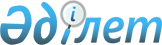 О внесении изменений в состав Консультативного комитета по макроэкономической политикеРаспоряжение Коллегии Евразийской экономической комиссии от 10 апреля 2018 года № 63
      1. Внести в состав Консультативного комитета по макроэкономической политике, утвержденный Решением Коллегии Евразийской экономической комиссии от 16 августа 2012 г. № 130, следующие изменения: 
      а) включить в состав Консультативного комитета от Республики Казахстан Курманова Жаната Бостановича – заместителя Председателя Национального Банка Республики Казахстан; 
      б) исключить из состава Консультативного комитета Смолякова О.А. 
      2. Настоящее распоряжение вступает в силу с даты его опубликования на официальном сайте Евразийского экономического союза. 
					© 2012. РГП на ПХВ «Институт законодательства и правовой информации Республики Казахстан» Министерства юстиции Республики Казахстан
				
      Врио Председателя Коллегии 
Евразийской экономической комиссии

К Минасян 
